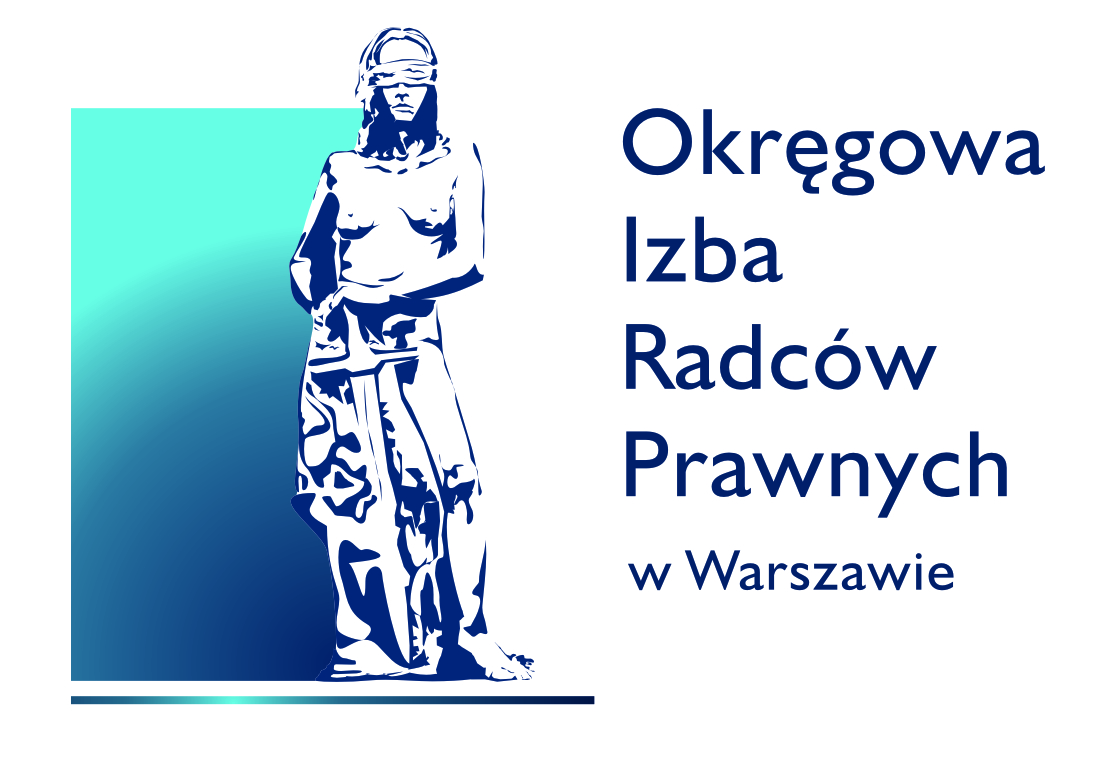 Data 				Podpis Uzupełniony formularz prosimy przesłać na adres e-mail: komisja.zagraniczna@oirpwarszawa.plnazwa kancelariiadresnumer telefonufaxe-mailkontakt do osoby odpowiadającej za staż w kancelariiwielkość kancelarii (partnerzy/radcowie prawni/adwokaci/inni specjaliści/pracownicy)obszary praktyki, którymi zajmuje się kancelariadominujące pozostałe języki używane w kancelariiprzy prowadzeniu sprawliczba prawników zagranicznych w kancelarii (kraj pochodzenia/uprawnień zawodowych)preferowana maksymalna liczba stażystów1 stażysta 2 stażystów  3 stażystówpreferowanyczas stażu 2 tygodnie   1 miesiąc   3 miesiące 
inna w jakich preferowanych miesiącachdoświadczenie wymagane od stażystyznajomość języków wymagana od stażysty:Poziom zawansowaniaA1   A2   B1   B2   C1   C2A1   A2   B1   B2   C1   C2A1   A2   B1   B2   C1   C2A1   A2   B1   B2   C1   C2możliwość przyznania wynagrodzenia tak   nie